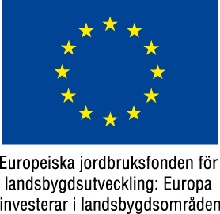 Bidragsansökningar 2018Svenska Russavelsföreningens styrelse har till Jordbruksverkets Landsbygdsutvecklingsenhet sökt bidrag under 2018 för tidningen Gotlandsrusset 2018.Jordbruksverket mottog ansökan  2017-11-30 och beslut kommer att fattas under våren.Svenska Russavelsföreningens styrelseGenom Liselotte Erixon, sekreterare